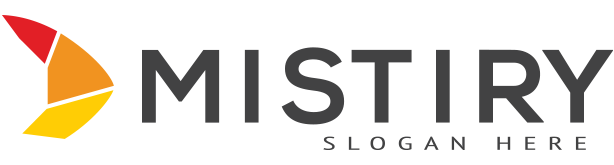 Web designLorem ipsum dolor sit amet, consectetuer adipi cing elit, sed diam nonummy nibh$100.0002$200.00Web designLorem ipsum dolor sit amet, consectetuer adipi cing elit, sed diam nonummy nibh$100.0002$200.00Web designLorem ipsum dolor sit amet, consectetuer adipi cing elit, sed diam nonummy nibh$100.0002$200.00Web designLorem ipsum dolor sit amet, consectetuer adipi cing elit, sed diam nonummy nibh$100.0002$200.00Web designLorem ipsum dolor sit amet, consectetuer adipi cing elit, sed diam nonummy nibh$100.0002$200.00SUB TOTAL:$24800.00Tax (VAT 4.5%):$350.00Discount (2%)-$150.00Grand total$25000.00